Telegram from Ho Chi Minh to President Harry S. TrumanSource: Office of Strategic Services, “Letter from Ho Chi Minh to President Harry S. Truman” (College Park, MD: National Archives Modern Military Records, February 28, 1946). 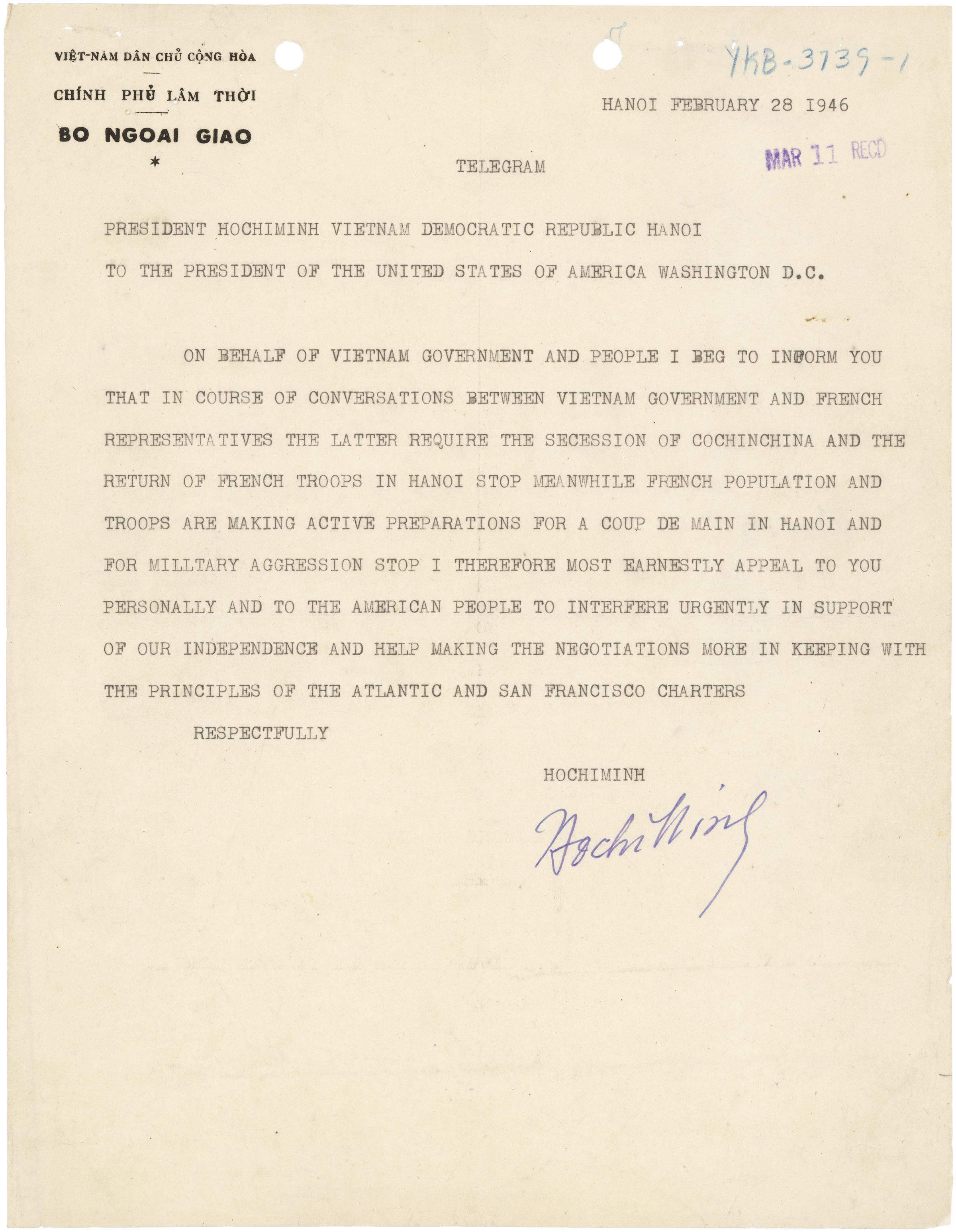 